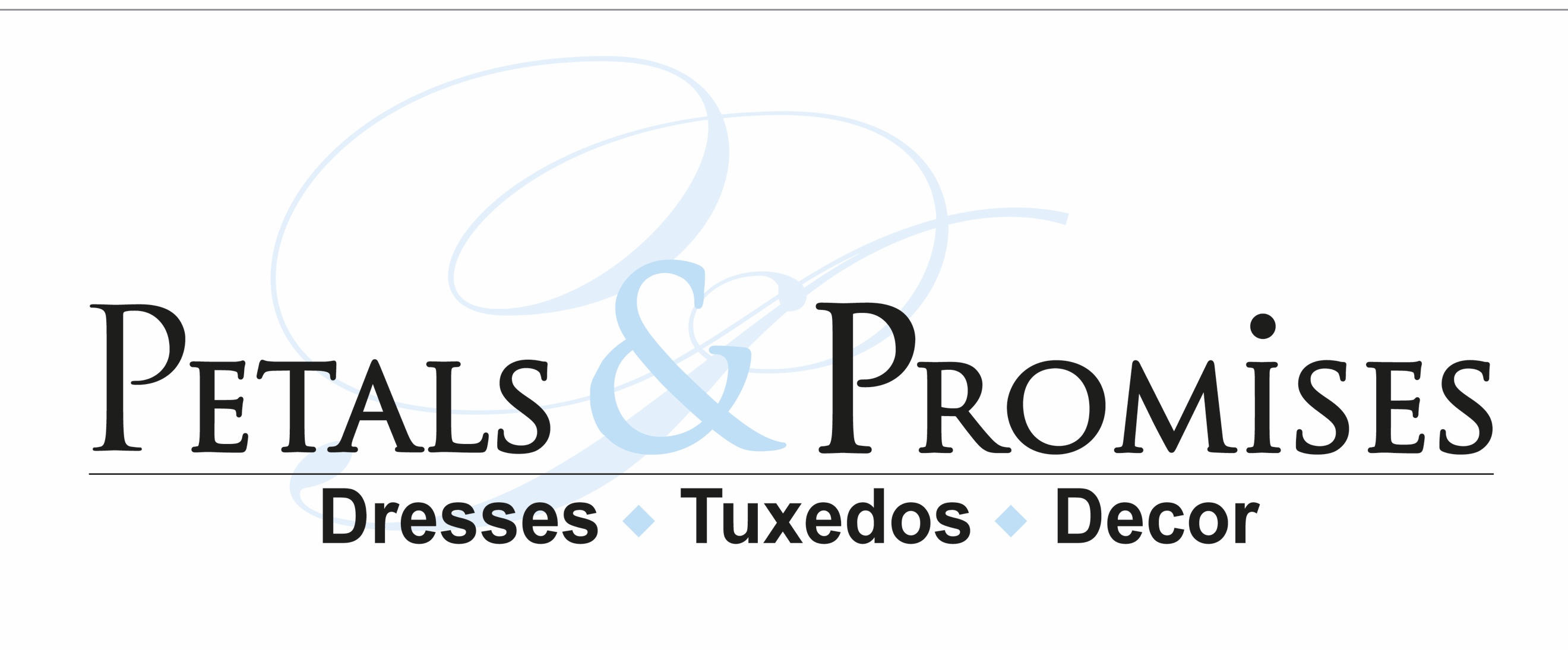 Brides Full Name 
+Grooms Full Name FULL NAME OF VENUETIME OF CEREMONY Officiant (Full Name and Title)Please select 4 Ushers  
Ushers are to be selected from family/friends to distribute programs, direct guests to the restrooms, ceremony area, cocktail area and Seating of Guests at the Reception etc. Ushers can also be outsourced at an additional cost at $6500 Per Usher + Travel for out of Town Weddings(Full Name)| Phone Number | Email Address (Full Name)| Phone Number | Email Address (Full Name)| Phone Number | Email Address (Full Name)| Phone Number | Email Address Guest Count must include : ????
# Guests (Inclusive of Bride and Groom & Parents & Bridal Party) = 
Kids =
Vendors =NOTES FOR EMCEE 
Please list the names of All Bridal Party & Family Members Phonetically for your EmceeEXAMPLE: Sash- ena Stew- artFlower Girl: (Full Name) Ringbearer/Sign Boy (Full Name)Name of Brides Parents in Attendance (Full Name) + (Full Name)Name of Groom Parents in Attendance (Full Name) + (Full Name)EMCEE ANNOUNCEMENTS  ( delete all that do not apply) When Posting your Photos Please use the Hashtag: #???????This is a Media Free Wedding/Unplugged wedding please turn off their phones, ipads, cameras and other digital distractions during the ceremony or reception.The Tables are named After..... ( if the tables have names and not numbers )There is A Dessert station There is a Coffee and Tea Station Dinner Notes
Tonight our meal will be Plated | Buffet   If Plated the Head table and Family Tables will be served first Soup/Salad will be served   If Buffet Soup will be served Head Table Will be Served After which Tables will be Called to the Buffet line 2 at a time Reserved SeatingTables X, X, X,  and X are reserved All other Tables are open for Free Seating  OR OR Please refer to the Seating Chart to find your SeatsCEREMONYPrelude Music
 {1/2 hour before the begiing of the Ceremony Music will be played during the arrival of Guests} WIll the Groom Walk Up the Center Aisle or WIll he Stand at the Top of the ALTar Grooms ENTRANCE (Optional) 
Song Name + Artist  WHo will Escort Bride ?
WHo will Escort Brides Mother ?
Will his Parents be walking up together ?
Seating of the PArents (Optional)
Song Name + Artist  WIll the GIrls Walk up Escorted or Alone Bridal Party Entrance   
Song Name + Artist  Bridal party walks down aisle in following order:
This Can be in Hight Order Tallest to shortest or this can be decided at the rehearsal 
RIng Bearer 

FLOWER GIRLBrides Entrance 
Song Name + Artist  WelcomePrayerREADING #1 
(Name of Verse, Scripture Reading, Poem,)
Read by Name of Family Member{INSERT READING HERE}READING #2  Optional
(Name of Verse, Scripture Reading, Poem,)
Read by Name of Family Member 

{INSERT READING HERE}The MessageMarriage Rite Vows
TRADITIONAL / CUSTOm Blessings and Exchange of ringsUnity CEREMONY Read by Name of Family Member  {INSERT READING HERE} Signing of the Register Musical Selection 
Song Name + Artist  
Presentation of the coupleNuptial BlessingRecessional
Song Name + Artist  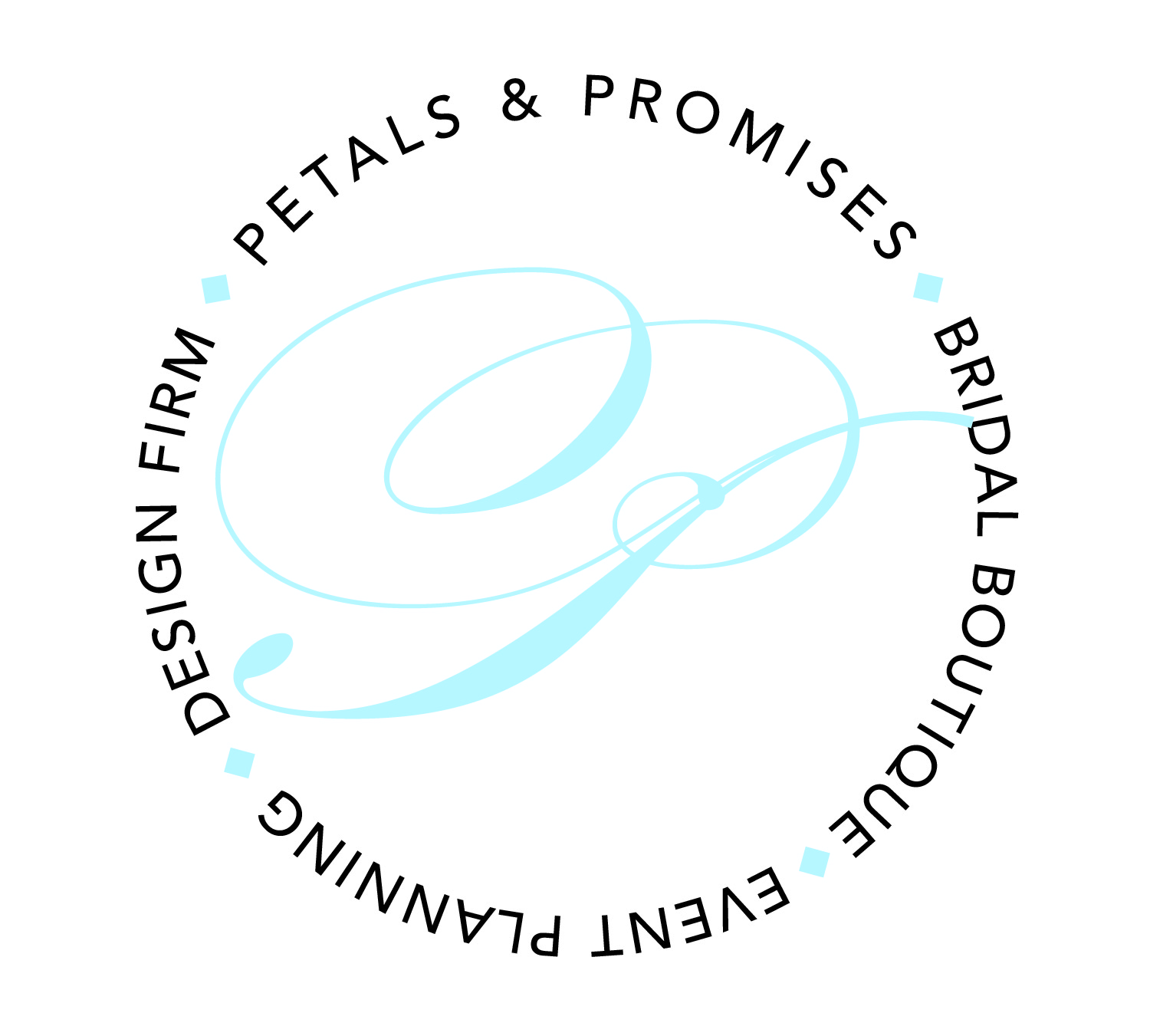 COCKTAIL HOUR
COCKTAILS LOCATION:PHOTO SESSION AT CEREMONY
Formal family photos and wedding party photos are taken  - Delete all that do not apply BRIDE & GROOM With EveryoneBRIDE AND GROOM with Both Sets of Parents 

BRIDE + GROOM + FULL BRIDAL PARTY 
BRIDE and Flower Girls only
BRIDE With GIRLS + Flower girl
BRIDE With GIRLS
BRIDE and Maid of HonourGROOM and Ring bearer
GROOM with Guys + ring bearer
GROOM with Guys
GROOM and Best Man
BRIDE AND GROOM ONLY FORMALSRECEPTION
RECEPTION VENUE LOCATION:Welcome  
Emcee Full Name Entrance of the Bridal Party 
Song Name + Artist  Entrance of the Couple 
Song Name + Artist  Opening RemarksPrayer and Blessing of the Meal & Cake
Name of Family Member or Pastor DINNERToast to the Bride’s Family Name of Friend/Family Member  
Toast to the Grooms Family Name of Friend/Family Member  
Toast to the Bride Name of Friend/Family Member  
Toast to the Groom Name of Friend/Family Member  OR OPTIONAL Toast to the Past Name of Friend/Family Member  
Toast to the Present Name of Friend/Family Member  
Toast to the Future Name of Friend/Family Member  Groom/Couples ReplyUnveiling of the Cake  (Name of Mothers or Special Aunts) Cutting of the Cake
Song Name + Artist  Bride and Groom First Dance 
Song Name + Artist  Father Daughter Dance 
Song Name + Artist  Mother Son Dance 
Song Name + Artist  Bridal Bouquet Toss 
Song Name + Artist  Garter Toss 
Song Name + Artist  Closing Remarks – MCOpen Dance Floor* END OF RECEPTION *Expected End Time: ?:?? PMNOTES FOR THE DJREHEARSAL DETAILSRehearsal Date: 
Rehearsal Time:Will The Pastor Be there ? Remember to Invite the Bridal Party, Parents, Readers, Ceremony Participants Also Remember to organize Lunch for Bridal Party ( Ladies and Gents)  on the day of the Wedding NOTES FOR MAID OF HONOUR & BEST MANWooden Hanger For Wedding Dress Your Favourite PerfumeRemember Sunshine and Unicorns  Flip Flops for Dancing Straw For Drinking Tissue/Handkerchief for Crying Ensure that the Bride and Groom Has a good Breakfast and a light Lunch THE RINGS! Organist /Pianist / Muscian  
(Full Name)
Phone Number
Email AddressEMCEE: 
(Full Name)
Phone Number
Email AddressSOLOIST/CANTOR for HYMNS
(Full Name)
Phone Number
Email AddressDJ 
(Full Name)
Phone Number
Email AddressPERSON TO PLAY Pre-Recorded Music if not DJ 
(Full Name)
Phone Number
Email AddressName of Maid of Honour :(Full Name)Name of Best Man:(Full Name)|Name of all Bridesmaids:(Full Name)(Full Name)(Full Name)(Full Name)(Full Name)Name of all Groomsmen:(Full Name)(Full Name)(Full Name)(Full Name)(Full Name)CEREMONY NOTES  Reserve Front Row for Parents YES/NO 
 Who will be in charge of flower girls or ring bearers at Ceremony and Reception ?????? Will there be a Water Station? YES/NO
 Programs to be Handed Out or in BasketsCOCKTAIL NOTES  
Type of Music to be Played By: (Full Name of Person/Company)BRIDE & GROOM With Brides Family BRIDE AND GROOM with Grand parents, Aunts, Uncles, CousinsBRIDE AND GROOM + Grand Parents + Bride's Parents + Brides Siblings and their Spouse & Kids BRIDE AND GROOM + Bride's Parents and Brides Siblings ( No Spouse or Kids) BRIDE AND GROOM + Bride's Parents BRIDE and Siblings BRIDE & Grand Parents BRIDE and Parents BRIDE and MomBRIDE and Dad BRIDE & GROOM With Grooms Family BRIDE AND GROOM with  Grand Parents, Aunts, Uncles, CousinsBRIDE AND GROOM + Grand Parents + Grooms Parents + Grooms Siblings and their Spouse & Kids BRIDE AND GROOM + Grooms Parents and Grooms Siblings ( No Spouse or Kids) BRIDE AND GROOM + Groom's Parents GROOM and Siblings GROOM & Grand Parents GROOM and Parents GROOM and MomGROOM and Dad RECEPTION NOTES 
Favors: handed out or displayed.DO NOT PLAY LIST Optional : ________________________________________________________________________________________________________________________________________________________________________________________________________________________________________________________________________________________________________________________________________________________________________________________MUST PLAY LIST Optional : ________________________________________________________________________________________________________________________________________________________________________________________________________________________________________________________________________________________________________________________________________________________________________________________